Solução aula 03 (2° Encontro) 20/08/2016 Solução exercício 01Queremos um triangulo de área igual ao quadrilátero dado. Primeiro traçaremos uma reta do ponto A ate o ponto C, de modo que [ABCD] = [ABC] + [ACD]. Agora vamos traçar uma reta diagonal ao ponto D, depois vamos aumentar a reta do segmento BC, de modo que há interseção das duas retas. Por fim vamos marcar D’ no ponto de interseção de ambas as restas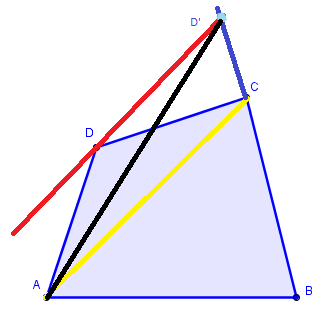 Observe o triangulo D’AB que se formou. Dessa forma temos que a área de D’AB:[D’AB]= [ABC] +[D’CA], porem [D’AC]= [ACD] pela propriedade de áreas, que define que a área de um triangulo não se altera quando sua base permanece fixa e apenas seu terceiro vértice percorre uma reta paralela a base (nesse caso DD’ // AC). Portanto as áreas [ABCD] e [D’AB] são iguais. Solução exercício 02 A[ABC]=120 cm²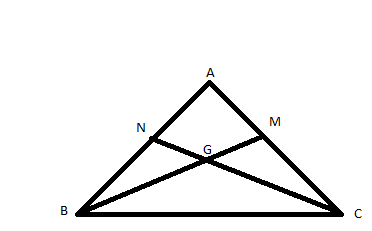 Podemos observar no triângulo BCN que temos um ângulo em comum  com o triângulo ABC (no caso o ângulo do vértice B), desse modo usaremos a razão entre áreas de dois triângulos diferentes com ângulos comum para descobrirmos a área do triangulo BCN.Vamos observar que o segmento AB tem como N seu ponto médio, onde AN=a e NB=a, sendo assim AB=2ª. Então para acharmos a área de BCN:Como a área de ABC é 120 cm² vamos fazer:Sendo assim a área do triangulo BCN é 60 cm².Vamos fazer da mesma forma que na alternativa (a), porém, agora vamos observar o triangulo BCG, que tem um ângulo em comum com o triangulo BCN (no caso o ângulo do vértice C). NC=3K, sendo NG=K e GC= 2K.  Faremos então:Como a área de BCN é 60 cm², faremos:Sendo assim a área do triangulo BCG é 40 cm².Solução exercício 03 O comprimento do segmento é 8 – 5 = 3 cm. Como ele foi dividido em 6 partes iguais, cada uma das partes mede 3 ÷ 6 = 0,5 cm. Da marcação 5 até a marcação 6, temos um intervalo de 1 cm, mas 1 = 2 x 0,5, logo, a partir da marcação 5 cm, há duas partes de 0,5 cm para chegarmos até 6 cm. Concluímos que 6 cm corresponde ao ponto B.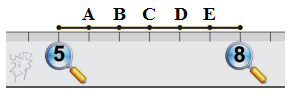 Ponto A= 5,5 Ponto B=6,0Ponto C=6,5Ponto D=7,0Ponto E=7,5Solução exercício 04Como a região cinza é formada por seis quadrados, a área de cada um destes quadrados é igual a  . Como a área de um quadrado de lado é dada por , vemos que cada um dos quadrados da figura tem 2 cm de lado. Por uma contagem direta vemos que uma volta completa na borda da flor, contém Segmentos. Logo, para dar uma volta completa na flor, a abelha percorreu uma distancia igual a Solução exercício 05Vamos ressaltar a propriedade de áreas que define que a área de um triangulo, não se altera quando sua base permanece fixa e seu terceiro vértice percorre uma reta paralela a da base. O triangulo AFC tem a mesma base e a mesma altura que os triângulos ABC, CDE e EFG. Portanto, todos esses quatro triângulos possuem a mesma área de 60 cm².Solução exercício 06Observe a imagem 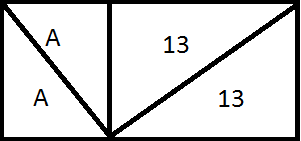 Como a diagonal de um retângulo o divide em dois triângulos de mesma área, vemos que o triangulo de área 24 tem como a soma das áreas do triangulo de área 13 e do triangulo de área desconhecida. Se este triangulo tem área igual a A, então concluímos que A+13 = 24, portanto A= 24 – 13 = 11.Solução exercício 07Em algumas situações, para o calculo de uma área, é mais fácil considerar uma região maior e subtrair dela pedaços que não fazem parte da região que se pretende calcular a área.  No caso deste problema, para calcular a área do triangulo CPQ podemos subtrair da área do retângulo ABCD as áreas dos triângulos brancos CDP, PAQ e QBC. Como:Área (ABCD )= 9 . 5 = 45Área (CDP) =  Área (PAQ) = Área (QBC) = Temos que a área (CPQ) = 45 – 13,5 – 6 – 7,5 = 18.Solução exercício 08Se juntarmos a região cinza o retângulo cujos lados medem 6 cm e 2 cm, como na figura a seguir, teremos um novo retângulo medindo 14 cm e 8 cm, cuja a área é 14 x 8 = 112 cm².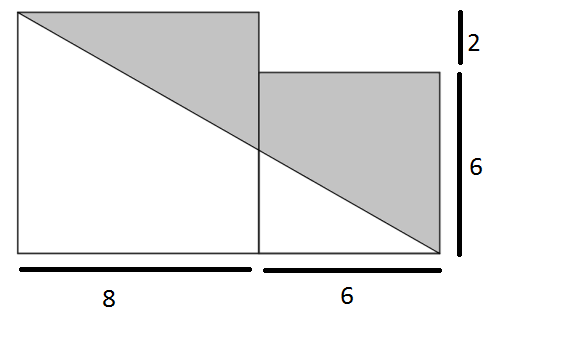 A área desejada é igual a diferença entre a área da metade desse ultimo retângulo e a área do retângulo 2 x 6 que foi acrescentado, isto é, Solução exercício 09Do retângulo cinza destacado a esquerda, concluímos que um dos lados do retângulo mede 4 vezes o lado do quadrado. Assim, como ilustrado na figura o outro lado do retângulo mede 3 vezes o lado do quadrado: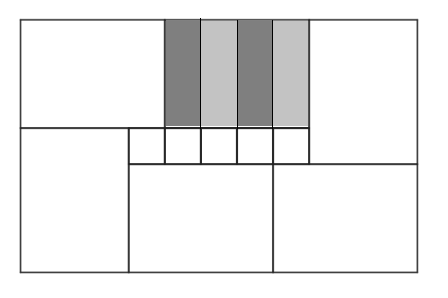 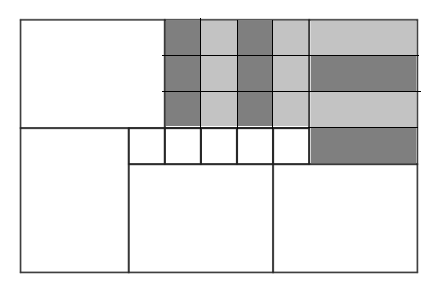 Segue daí que podemos dividir o retângulo em 11 x 7 = 77 quadrados, como indicado na figura a seguir: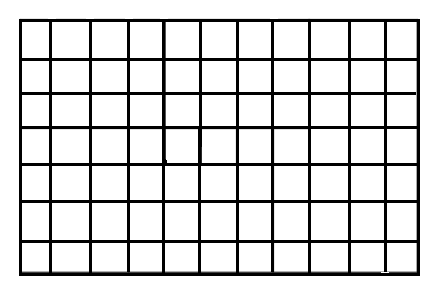 O perímetro desse retângulo é 11+11+7+7 = 36 vezes o lado do quadrado. Portanto, o lado do quadrado é 324/6=9 cm e a área do retângulo é 11 x 7 x 9^2 = 6237 cm².Solução exercício 10O terreno de dona Idalina é formado por um triangulo ABC e por um trapézio ACDE. O triangulo ABC tem área igual a 120m². O trapézio ACDE tem base maior AC = 20m, tem base menor DE = 10m e tem altura CD = 10m. logo, a área desse trapézio é igual a Daí a área total do terreno é igual a:Área(ABC)+ área(ACDE) = 120+150 = 270m²Como o terreno tem 270m², ao dividi-lo em duas partes ABCF e AFDE de áreas iguais , cada uma sessas partes deve ter área igual a  . Note que ABCF é um trapézio de base maior AB = 12m, base menor CF e altura AC = 20m. Calculando a área desse trapézio pela formula usual e a igualando a 135m², obtemosResolvendo essa equação temos CF = 1,5.